 Calli:bot  beim meet and code 2019 V1.0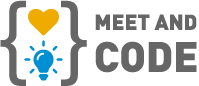 Um Deinen Calli:bot programmieren zu können gibst Du in der Adresszeile deines Browsers die Adresse der Programmierumgebung MakeCode ein:makecode.calliope.ccNun musst Du zuerst die passenden Programmierblöcke laden. Das geht so:       Suche die passenden Programmierblöcke aus dem Menü und baue Dein erstes Programm zusammen. Die Farben der Blöcke geben an, in welcher Kategorie Du suchen musst. 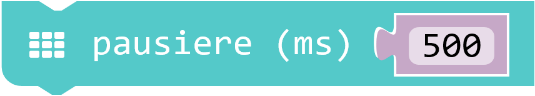 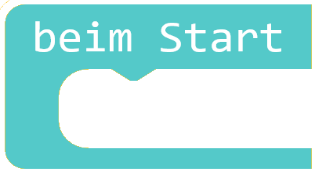 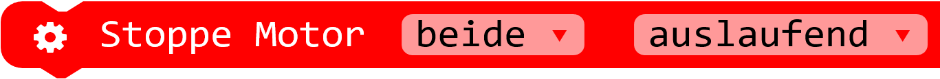 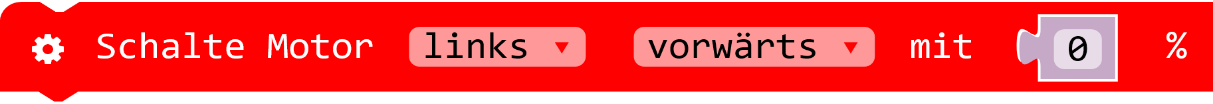 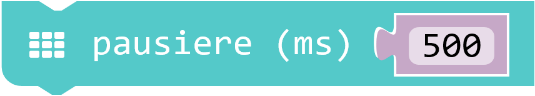 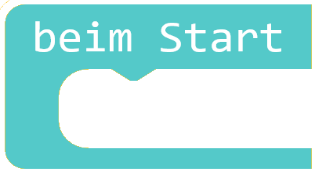 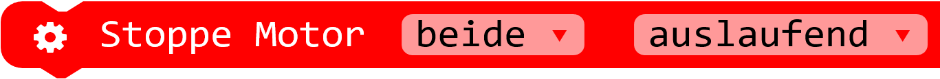 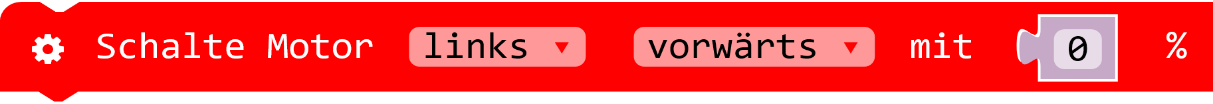 Was macht Dein Calli:bot? 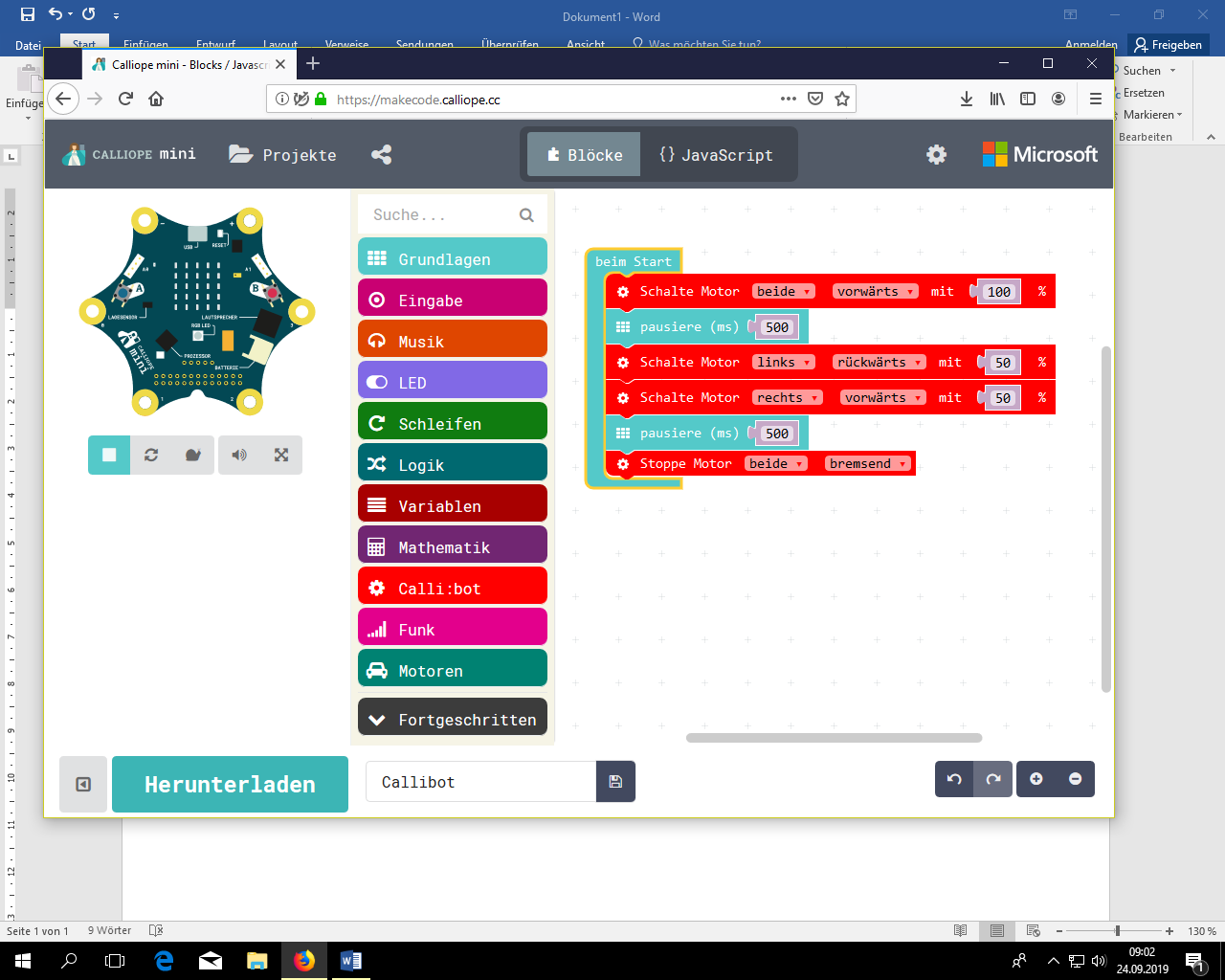 Calli:bot  Herausforderung RGB-Beleuchtung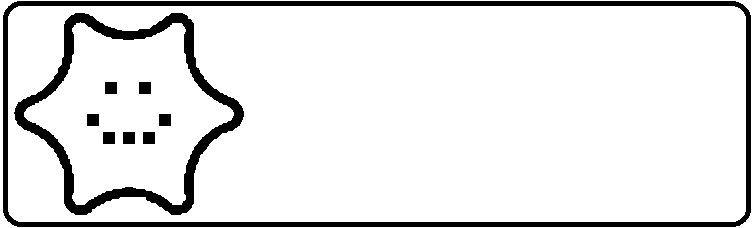 Der Calli:bot besitzt 4 RGB-LEDs (links vorne, rechts vorne, Links hinten und rechts hinten) die einzeln angesteuert werden können. Lasse sie nacheinander in verschiedenen Farben blinken! Schalte sie dazu der Reihe nach an. Wenn Du eine weitere LED angeschaltet hast, musst Du die vorherige LED ausschalten. Verwende dazu diese 4 Blöcke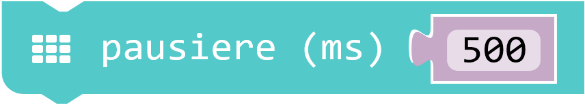 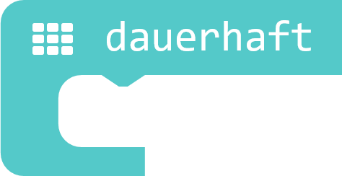 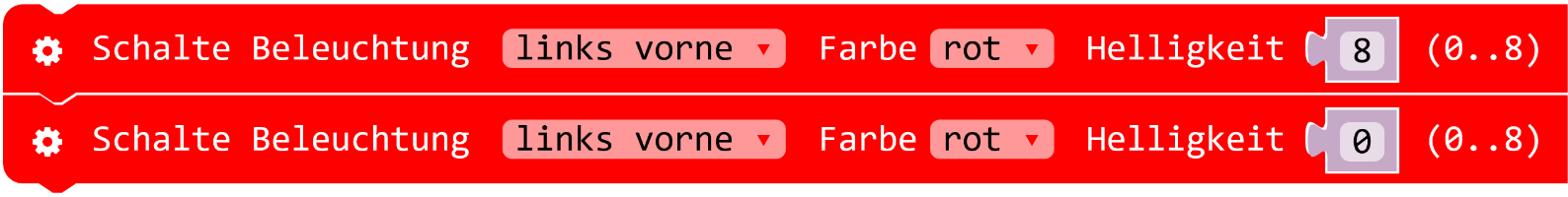 Werde Kreativ!Du kannst auch alle LEDs auf einmal einschalten oder mit einer Variablen in einer Schleife die LEDs dimmen (pausieren nicht vergessen).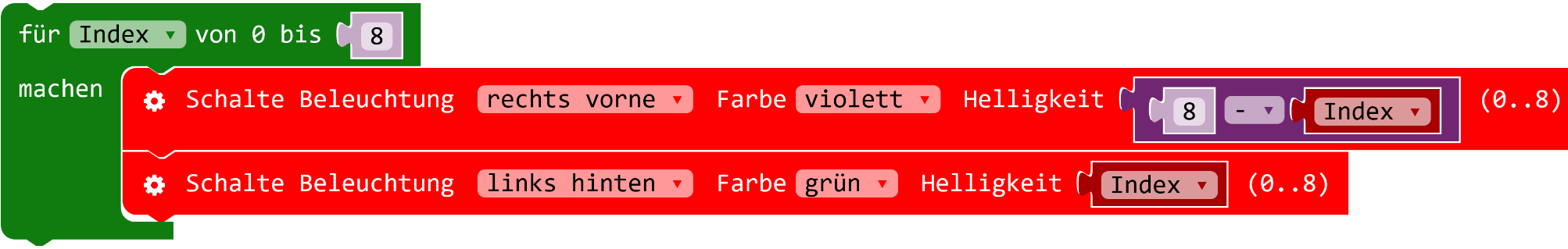 Calli:bot  Herausforderung RGB-Beleuchtung (Mögliche Lösung)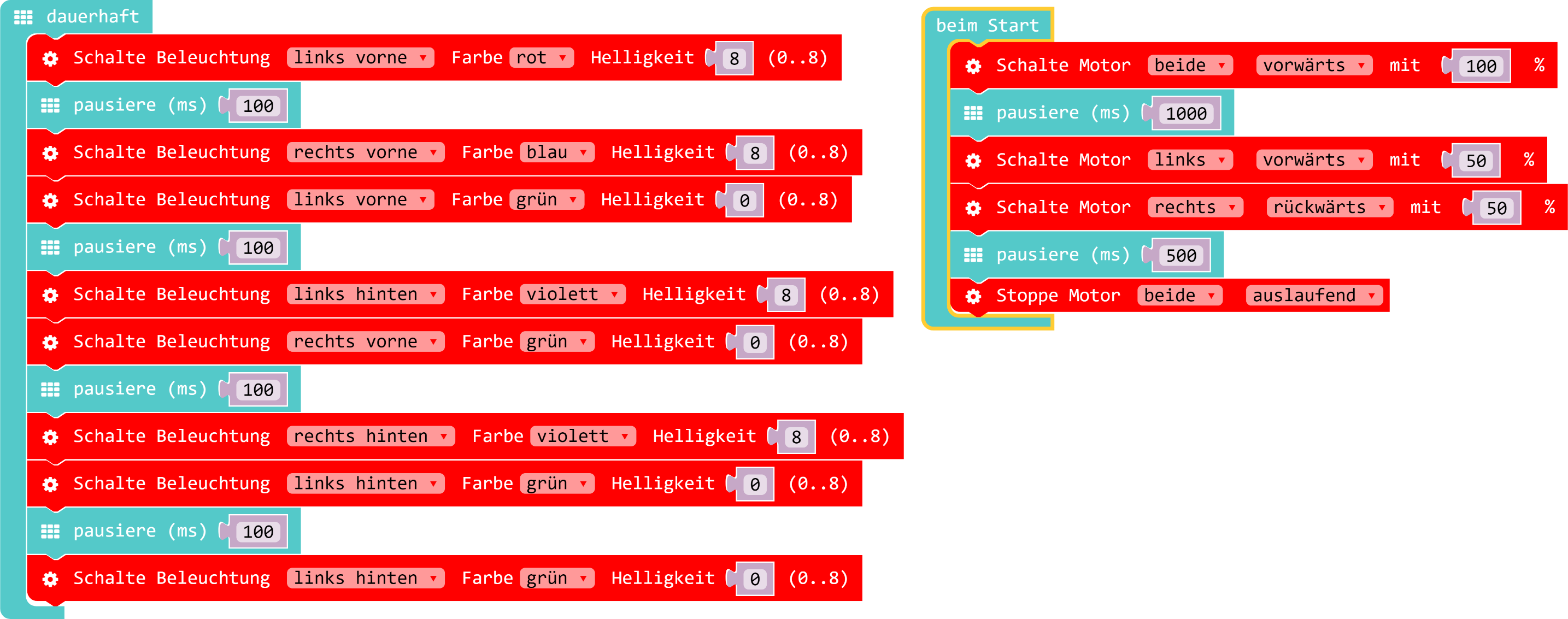 Calli:bot  Herausforderung Lärmsensor (Mikrofon)Sicher hast Du gemerkt, dass manche Deiner MitschülerInnen schreien, wenn der Calli:bot kurz davor ist vom Tisch zu fallen. Mit dem Mikrofon des Calliope Mini kannst Du den Lärmpegel messen. Ein Wert am Mikrofonpin > als 700 sollte den Mini stoppen zu lassen. Wir benötigen zusätzliche Logikbausteine und den Baustein zum analogen Lesen des Mikrofonpins aus dem Menü 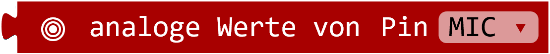 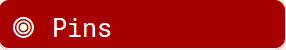 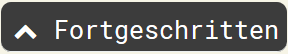 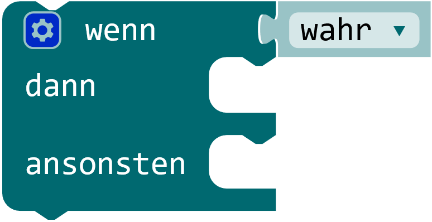 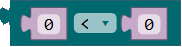 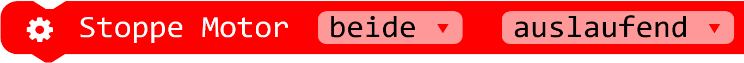 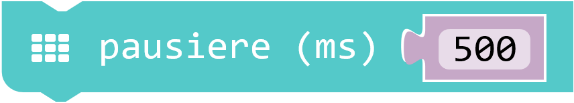 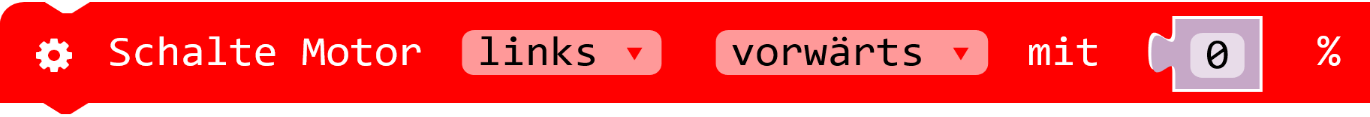 Werde Kreativ! Speichere in einer Variablen ob der Calli:bot gerade fährt oder steht. Wenn er steht, soll er durch erneutes Rufen wieder losfahren!Oder messe die Lichtstärke! Wenn es hell ist soll der Calli:bot fahren, wenn es dunkler wird (Lichtstärke<60) „schlafen“. 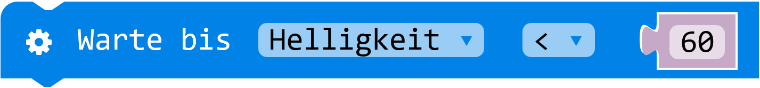 Verwende  dazu                             oder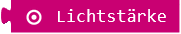 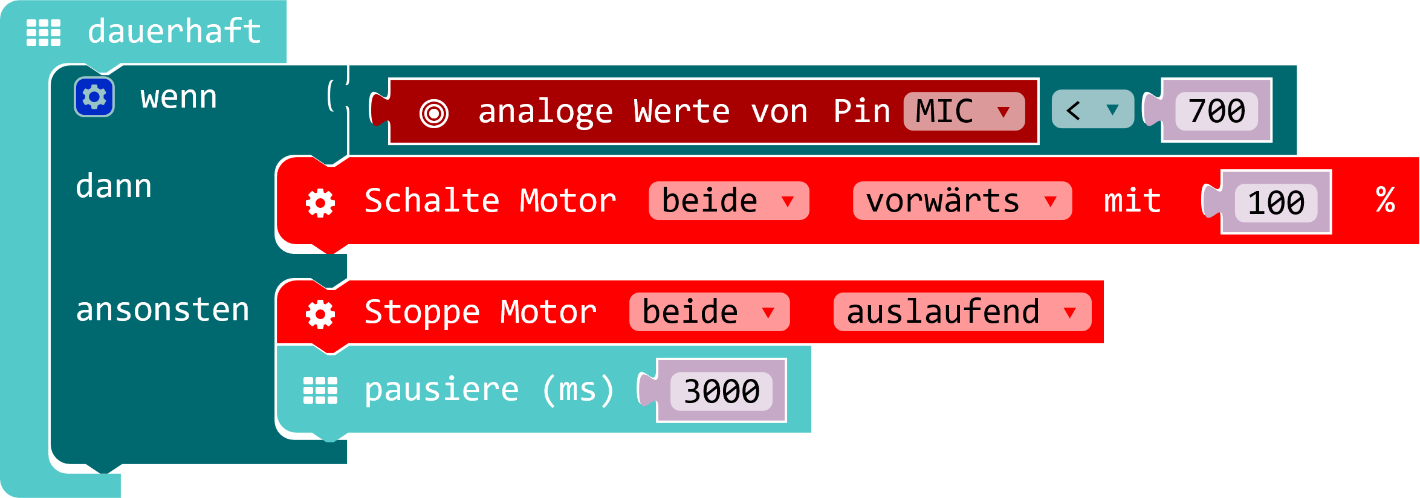 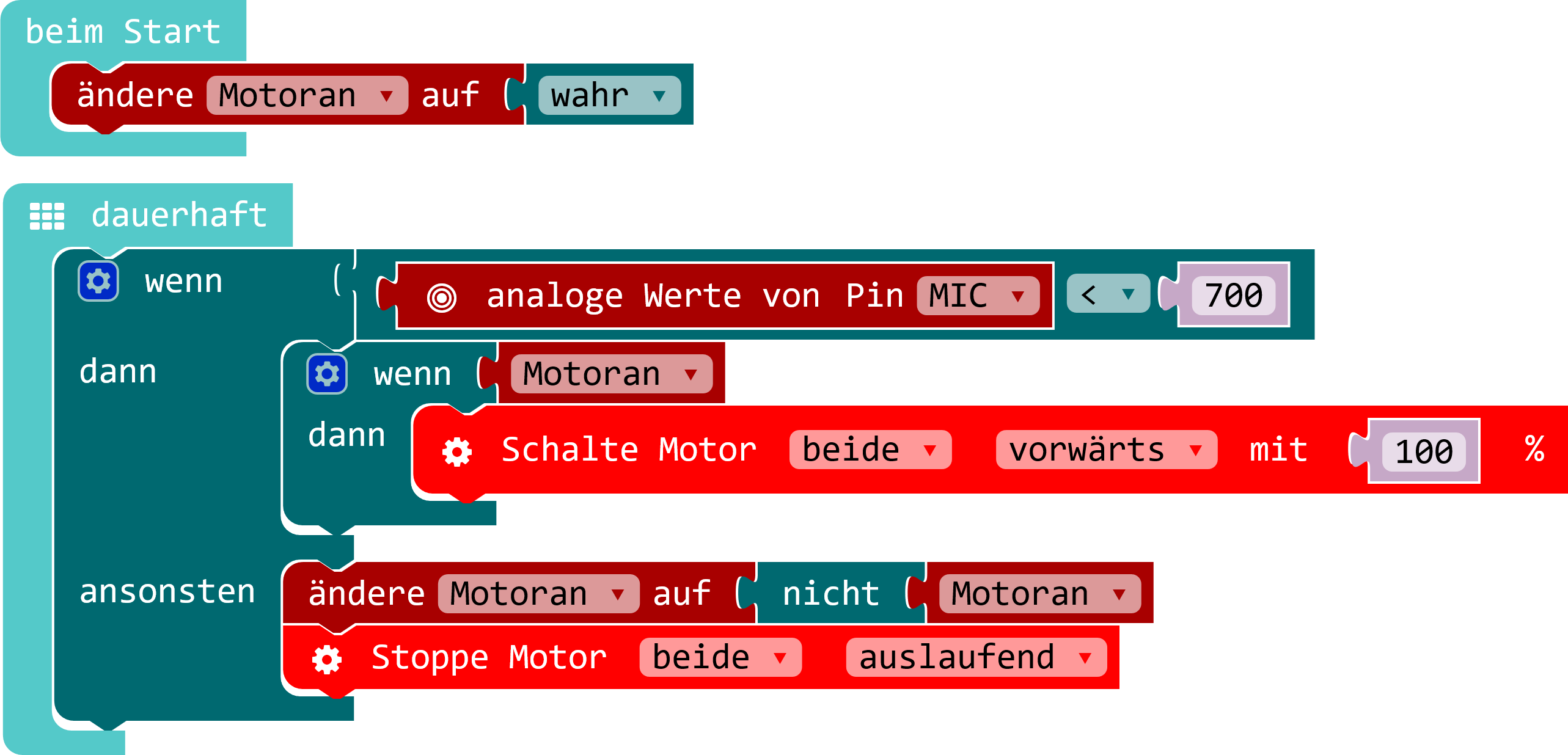 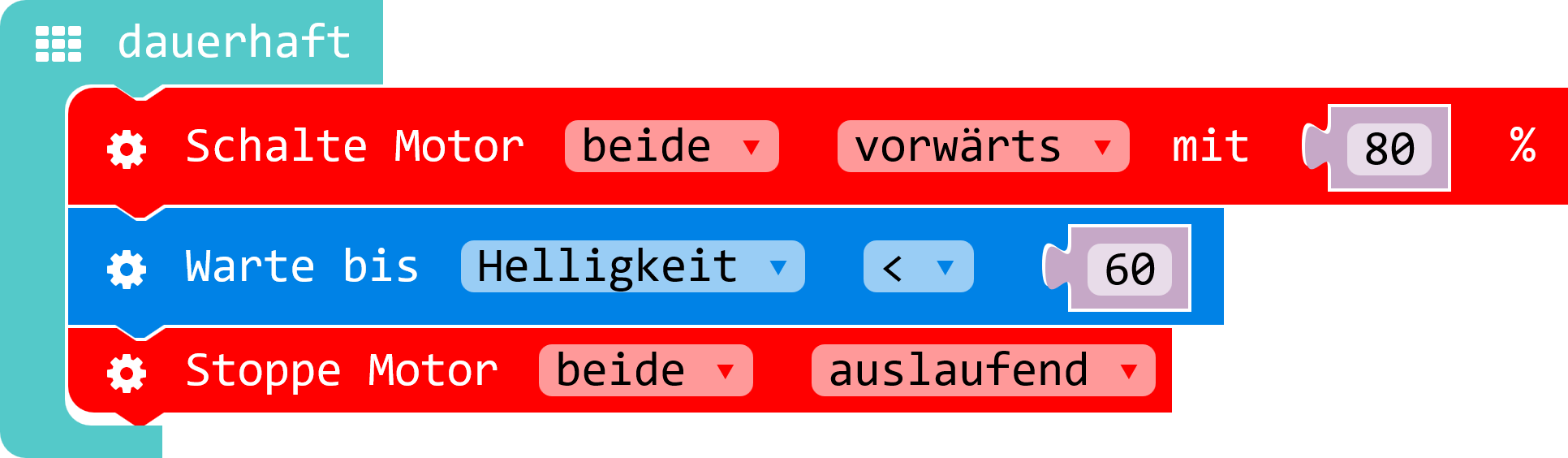 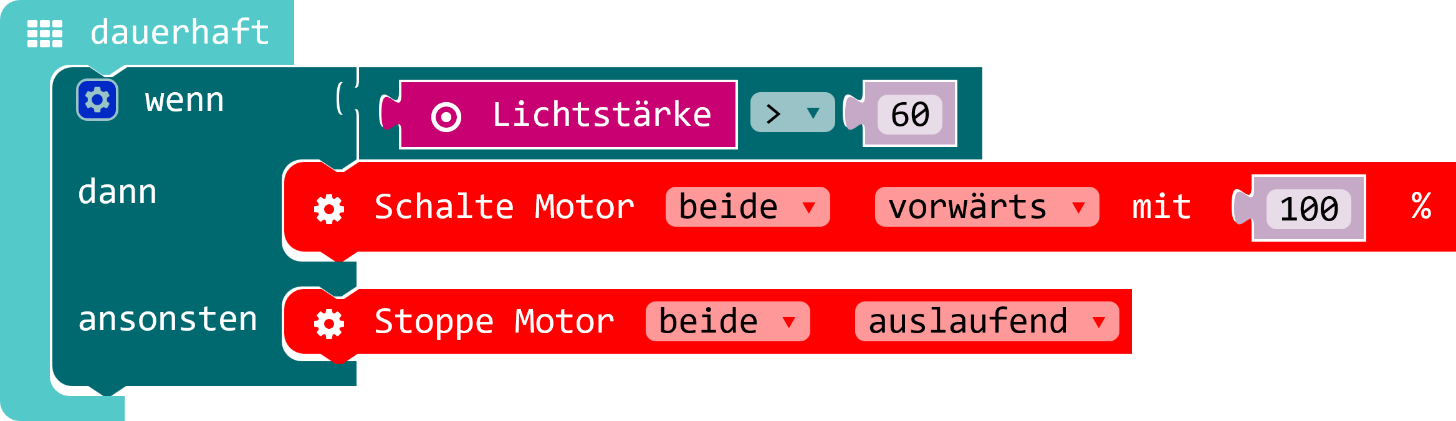 Calli:bot  Herausforderung Labyrinth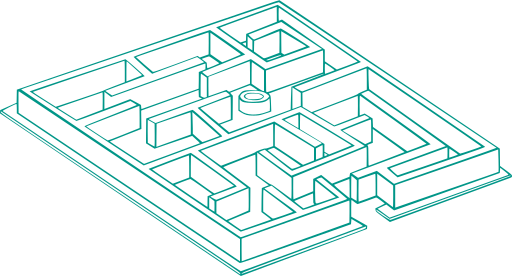 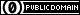 Damit man den Calli:bot z.B. durch ein Labyrinth steuern kann muss er so programmiert werden, dass er sich genau um 90⁰ nach rechts oder links drehen kann. Dazu musst Du für eine kurze Zeit den linken Motor vorwärts und gleichzeitig den rechten Motor rückwärtslaufen lassen. Für eine umgekehrte Drehung natürlich genau andersherum. Denke daran einen Prozentsatz für die Geschwindigkeit anzugeben!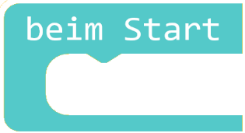 Natürlich musst Du dem Calli:bot auch beibringen wie er eine festgelegte Streckenlänge geradeaus fahren kann. Programmiere eine Strecke von 50 cm!Kombiniere die Programmteile (1) und (2) so, dass der Calli:bot ein Quadrat mit 50 cm Seitenlänge fährt. Wenn gleiche Programmteile mehrfach vorkommen kannst Du auch eine Schleife verwenden.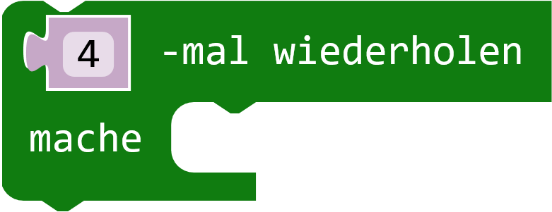 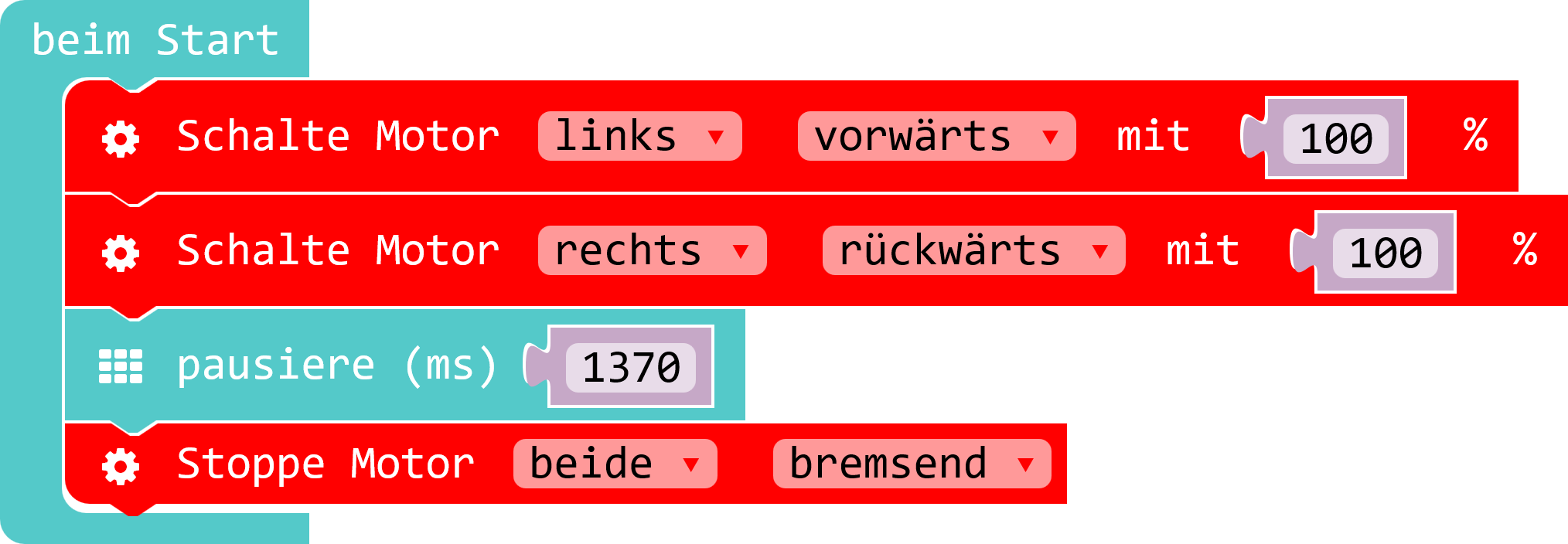 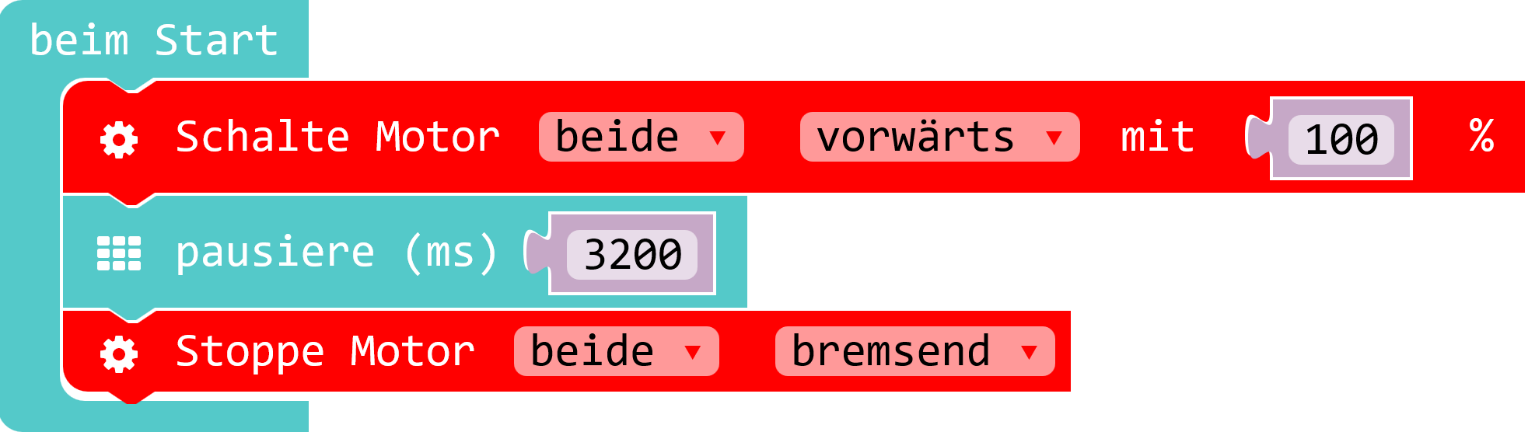 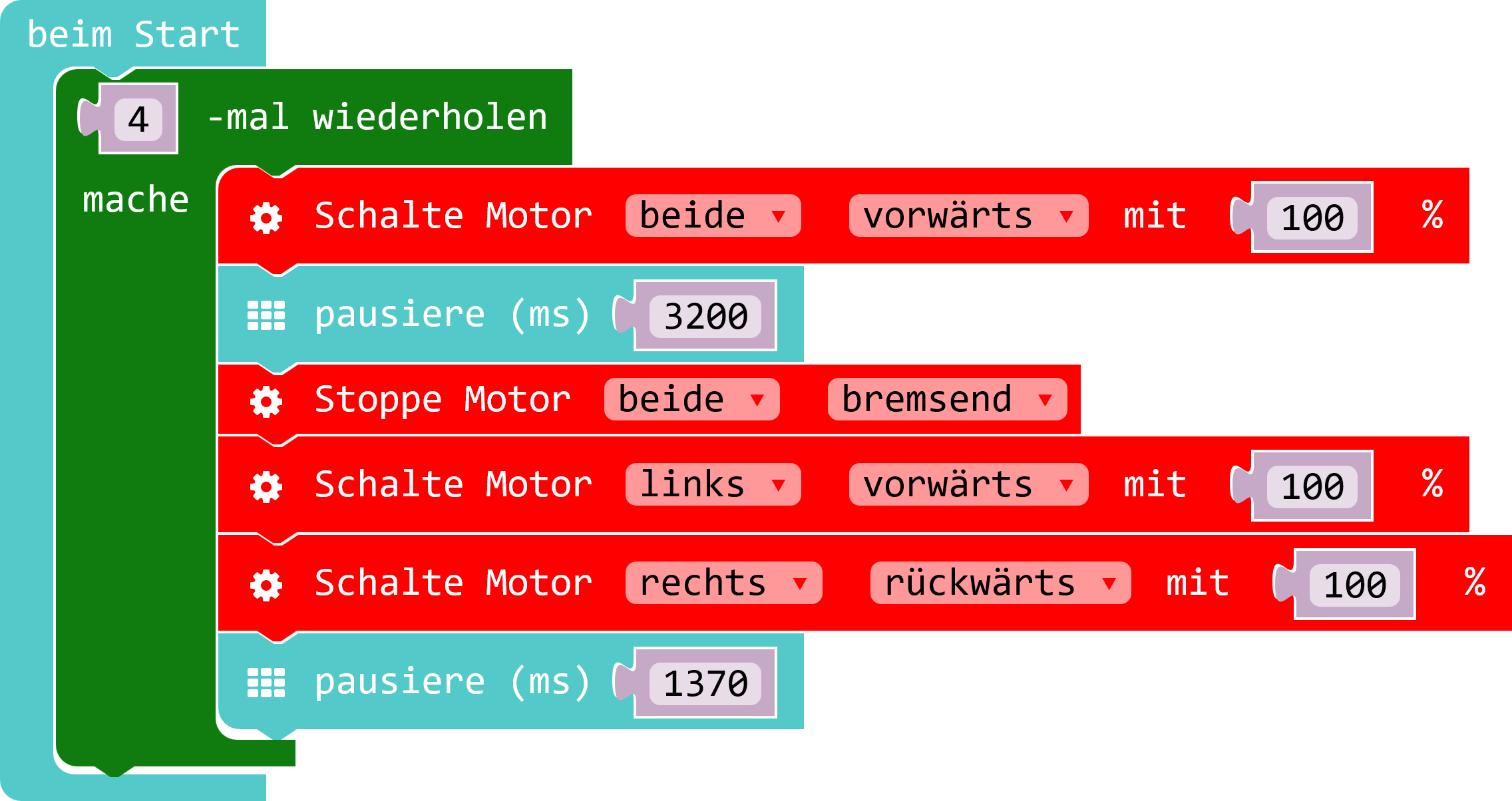 Calli:bot  Herausforderung BlinkenDer Calli:bot besitzt zwei rote Blinker. Schalte jeden Blinker dreimal eine halbe Sekunde (500 ms) lang an und ausJetzt sollen beide gleichzeitig eine halbe Sekunde lang blinken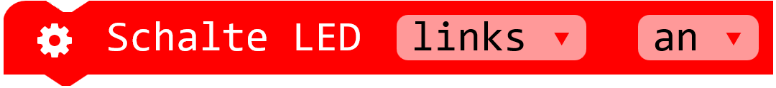 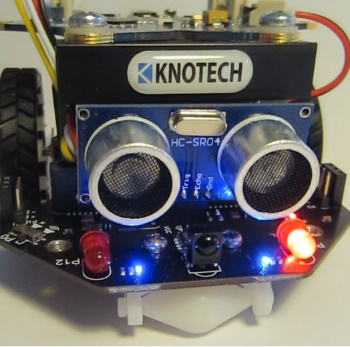 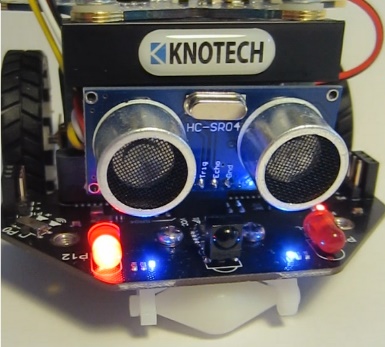 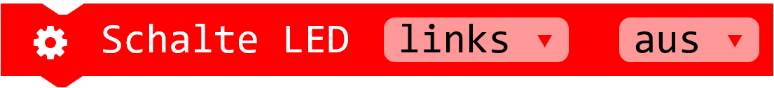 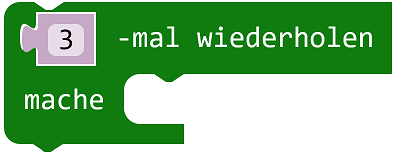 Werde Kreativ! Hast Du schon die Herausforderung „Labyrinth“ gelöst? Dann kombiniere diese doch mit dem Blinken. Vor jeder Kurve soll der Calli:bot 3 mal blinken!Denke Dir selbst aus wann die Lichter leuchten oder blinken sollen.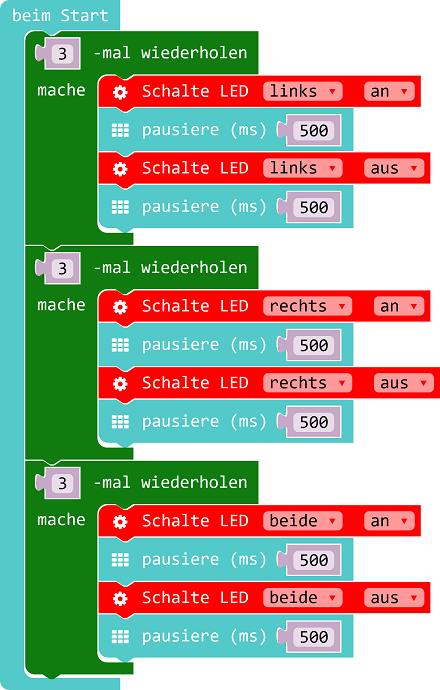 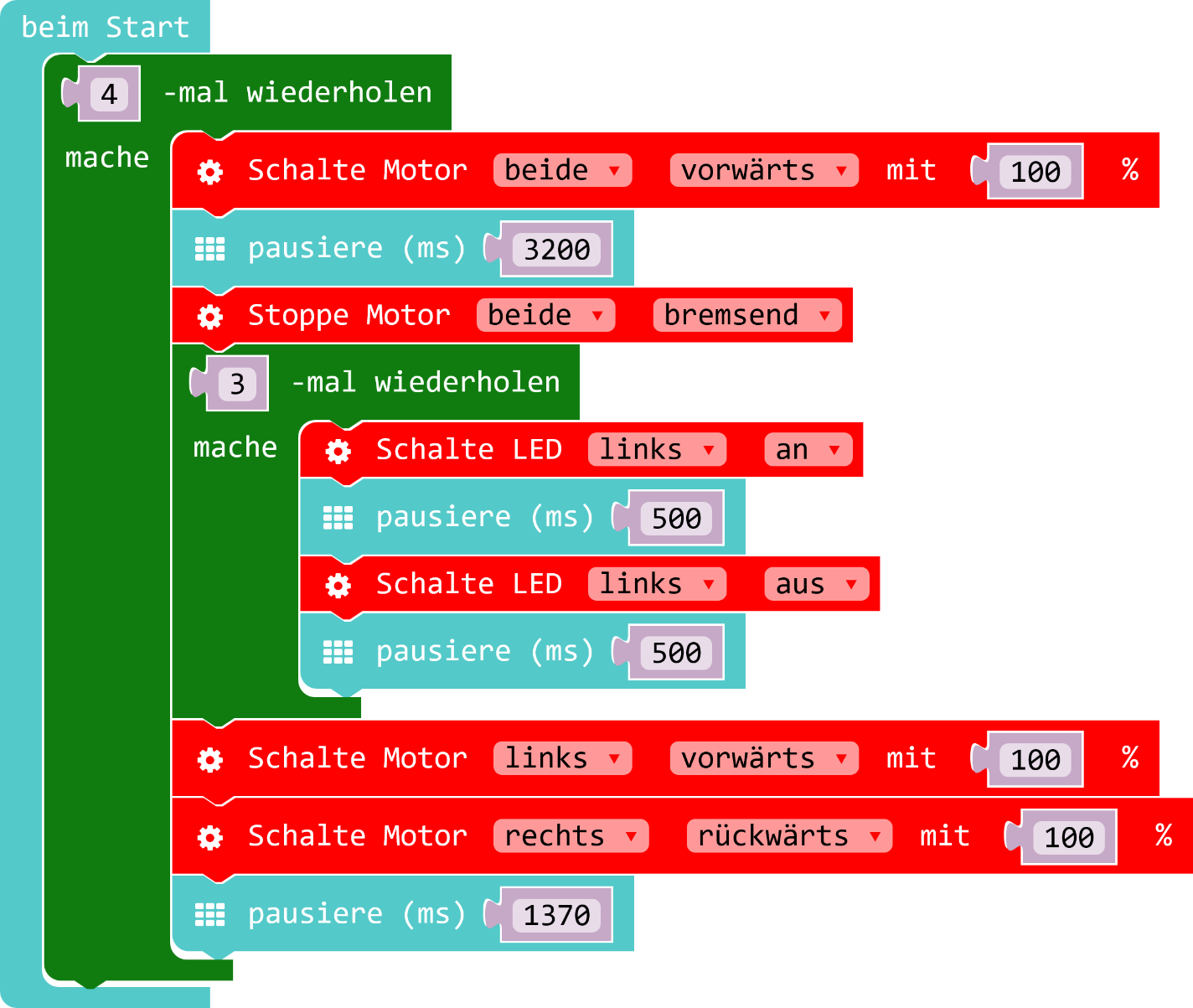 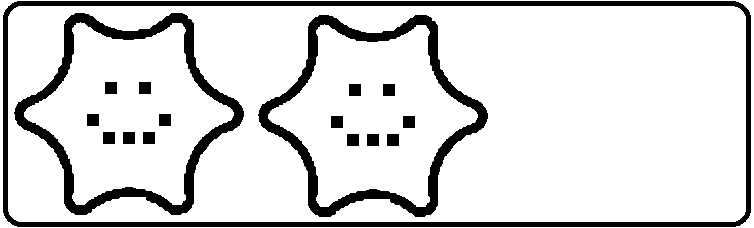 Calli:bot  Herausforderung UltraschallsensorWusstest Du, dass Fledermäuse mit Ultraschall Insekten orten und Entfernungen messen können? Der Calliope Mini kann das auch mit dem Ultraschallsensor auf dem Calli:bot. 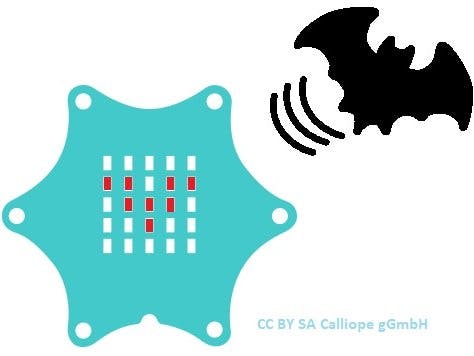 Programmiere den Calli:bot mit dem Entfernungsblock und einer wenn-dann-Abfrage so, dass der Calli:bot stehen bleibt, wenn ein Hindernis z.B. 15 cm entfernt ist.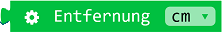 Intelligenter wäre es, wenn der Calli:bot dem Hindernis z.B. nach links ausweicht, wenn er sich einem Hindernis nähert. Hilf deinem Calli:bot dabei!Werde Kreativ! 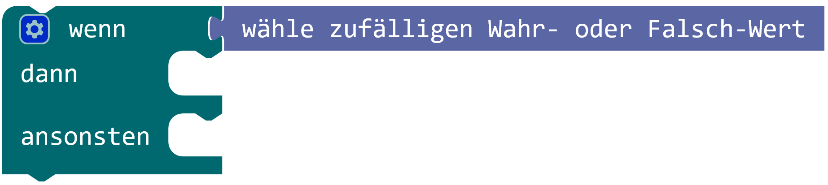 Erzeuge einen zufälligen Wahr- oder Falsch-Wert (aus dem Mathematikmenü) und weiche dann dem Hindernis entweder links oder rechts aus.Vergiss nicht vorher zu blinken!Du kannst auch gerne die RGB-LEDs dabei leuchten lassen.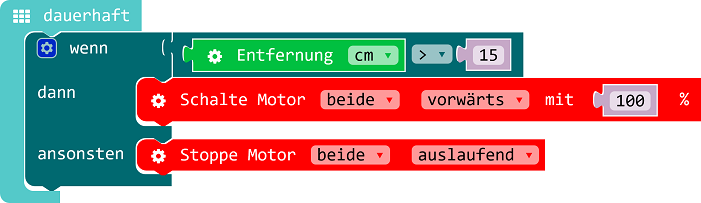 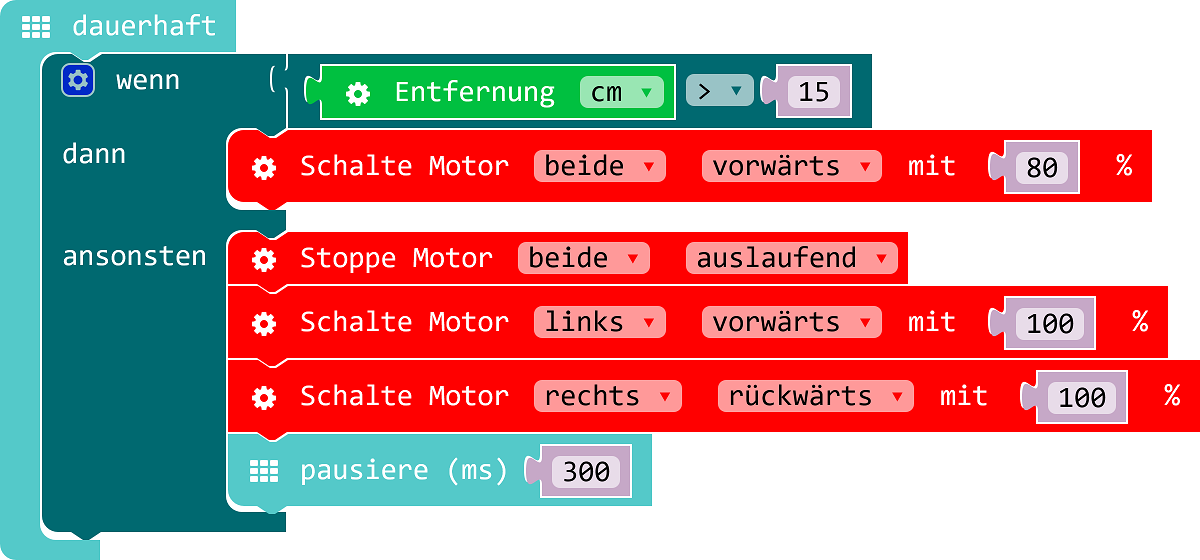 Der Calli:bot besitzt auf der Unterseite 2 Sensoren die erkennen können, ob der Untergrund hell oder dunkel ist. Diese wollen wir nutzen um den Calli:bot in der „Arena“ herumfahren zu lassen ohne dass er die schwarze Umrandungslinie überfährt. Wenn der linke Liniensensor die dunkle Linie erkennt, soll sich der Calli:bot nach rechts drehen, wenn der rechte Sensor den dunklen Untergrund erkennt, soll sich der Calli:bot nach links drehen. Ansonsten fährt der Calli:bot geradeaus.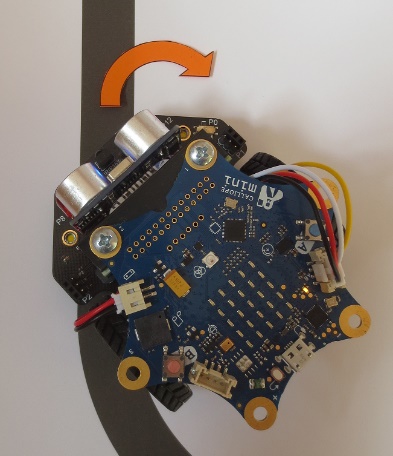 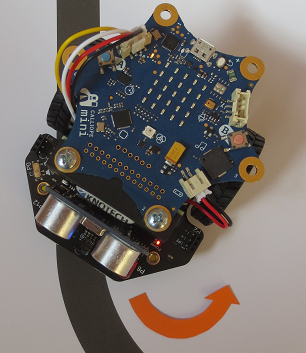 Für diese Herausforderung musst Du die „wenn-dann“-Abfrage um ein „sonst wenn“ erweitern. Klicke dazu auf das Zahnrad und ziehe ein „else if“ zwischen „if“ und „else“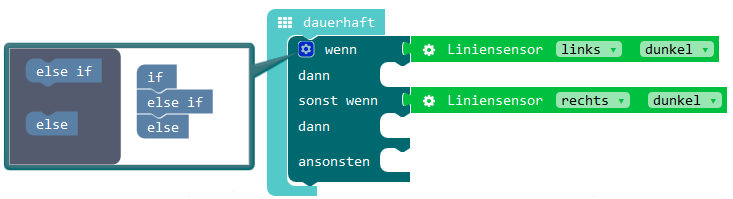 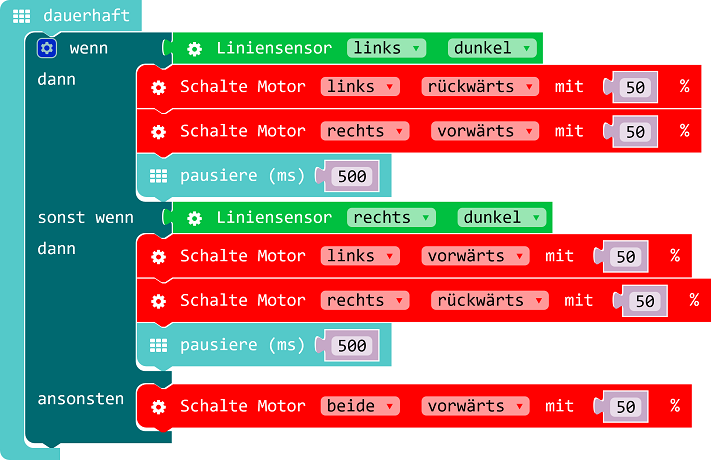 Nun soll der Calli:bot immer der schwarzen Linie folgen  1  und wenn einer der beiden Sensoren auf den hellen Untergrund kommt nach links   2   oder nach rechts   3   auf die Linie zurücklenken.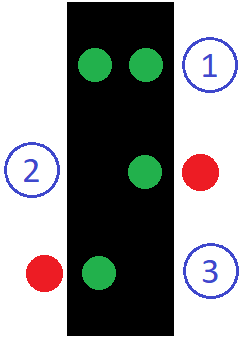 Tipps: Erweitere die „wenn-dann“-Abfrage wie in der Herausforderung „Arena“Verknüpfe die beiden Zustände der Liniensensoren mit 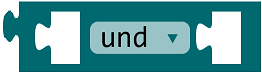 Drehe den Calli:bot nur mit 50% GeschwindigkeitWerde Kreativ! Überprüfe mit dem Ultraschallsensor ob ein Hindernis im Weg ist. Überlege, was dein Calli:bot dann tun soll!Lasse den Calli:bot mit den LEDs die Richtung anzeigen in die er fährtLasse die RGB-LEDs leuchten. Du kannst dazu eine zweite dauerhaft-Klammer verwenden!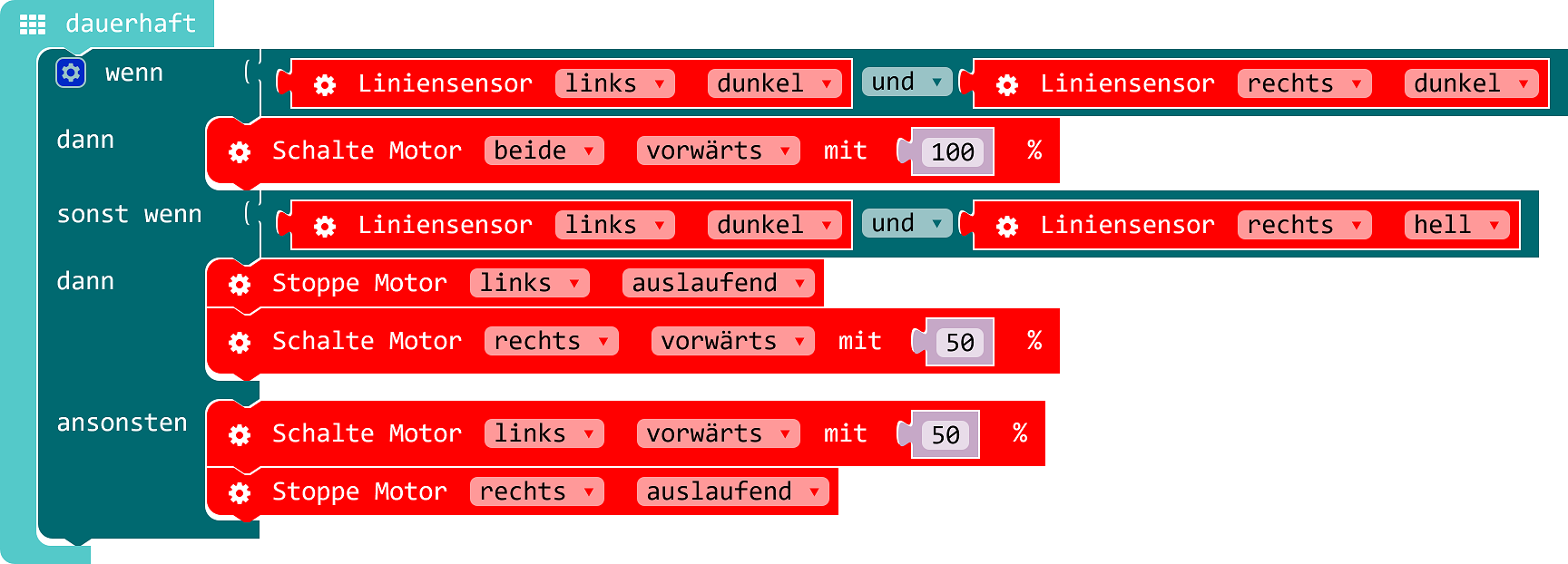 Weitere Ideen:Herausforderung im Abstand hintereinanderfahrenHerausforderung Fernsteuerung einfach / schwerHerausforderung synchron tanzenSchwierigkeitsgrade: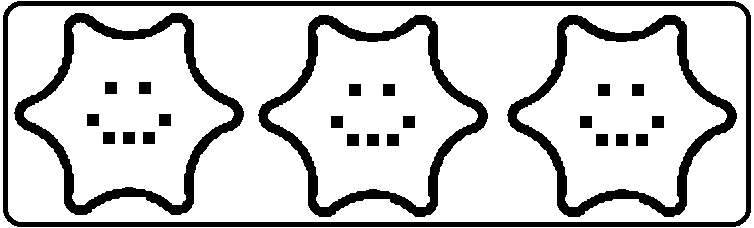 Diese Arbeitskarten entstanden zu einem „meet and code“ Event meiner Klasse und sind so gedacht, dass keine Vorkenntnisse der Schüler nötig sind. Zuerst sollten allerdings die einfachen Codingcards bearbeiten da bei den schwereren wenig Hilfen gegeben sind.Viel Spaß    Michael Klein    https://twitter.com/kleinswelta) Auf das Zahnradsymbol gehen und Paket hinzufügen… wählen  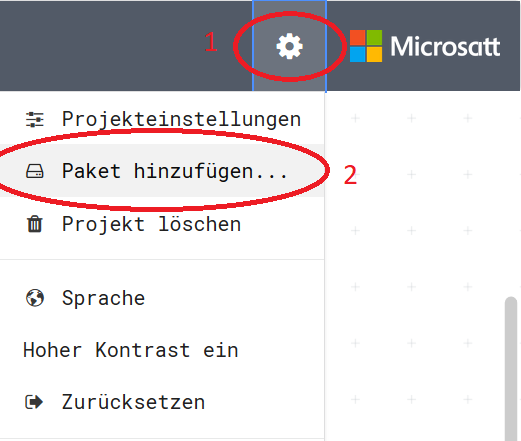 b) Paketnamen eingeben:https://github.com/knotechgmbh/Callibot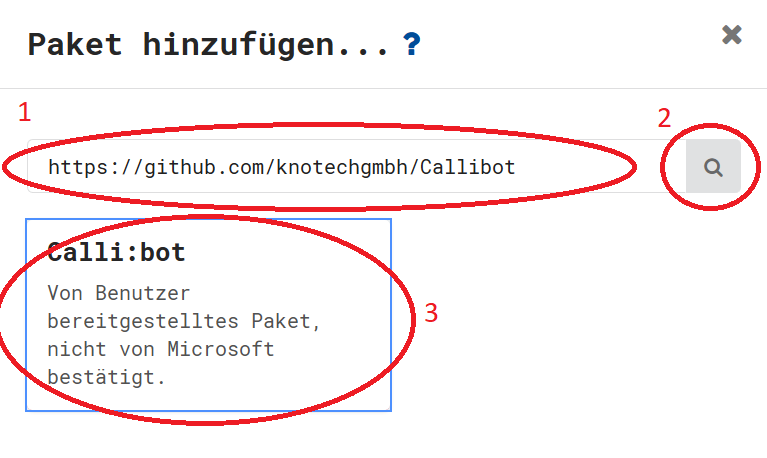 